Note: *Courtesy of Ballet Elite#TypeDANCECOSTUME# OF STUDENTSSTUDENTSSTARTING CUE(S)ENDING CUE(S)1AcroChristmas in Sarajevo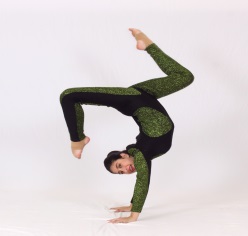 5Ashley Cavallo           Danielle Grinberg               Jordynn Larie                     Lila Pullo                          Nicole FishmanPLACE in BLACKFADE to BLACK2BalletSomeday Baby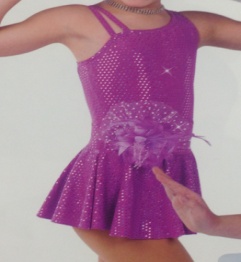 4Amare Hanson               Cailin Duggins               Isabella Delgado                 Victoria ToriboMUSIC/LIGHTS ENTER stage LEXIT with music, stage LNO BLACKOUT3AcroFootloose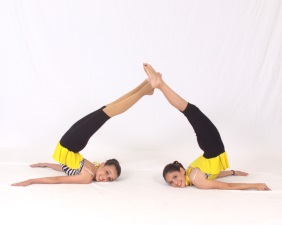 2Allie Lazar                      Kimberly MulliganENTER with Music, stage R & LFADE to BLACK4AcroFalse King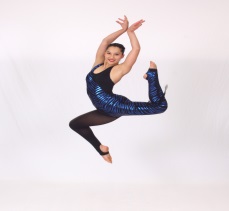 1Danielle GrinbergPLACES in BLACK(1/4 UPSTAGE L)FADE to BLACK5BalletWouldn't It Be LovelyTeal DressTeal Tutu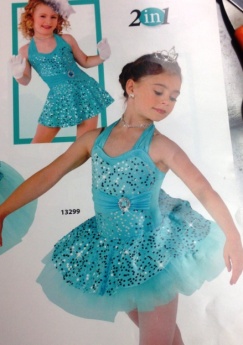 8Aaliyah Keen
Alyssa Gutierrez
Amelia Hanson
Ashley Kisslan
Chloe Caires
Jessica Hudak
Nia Imani Leandre
Tamara FaoorMUSIC/LIGHTS ENTER w/Music,stage R & LEXIT with Music, stage RNO BLACKOUTSemi – fade (low lights)6AcroMind HeistGold Unitard1Jordynn LurieLow Lights, then Music ENTERS from stage RBring up lights QUICK BLACK(ON FOG HORN)7*BalletEspanaRed& Black Tutu1Bailee Cudmore8SalsaWatch OutBlack/White?Group including Danielle Grinberg               9Jazz                            Hip-HopCandy KidsMulti Color Dress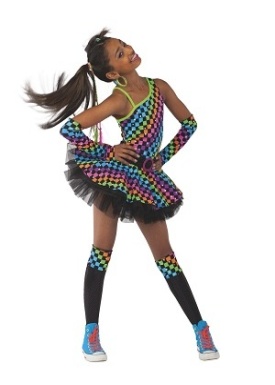 15Aaliyah Keen                             Allie Lazar                                         Alyssa Gutierrez               Amare Hanson                  Amelia Hanson                 Ariel Keen
Chassidy McNaughton
Elijah England
Kamila Delgado
Kimberly Mulligan
Marianna Gutierrez
Mikyle Millingen
Nia Imani Leandre
Vanessa Charles
Victoria ToribioMUSIC/LIGHTSENTER with Musicstage R & LEXIT with Music,Stage R & LFADE to BLACK10AcroDream OnBlue Multi-Color1Nicole FishmanPLACES in BLACK(upstage center)FADE to BLACK**CLOSE CURTAIN**11SongPopularRed/Black Dress1Arianna PereiraMICROPHONESings in front of curtainSPOT?EXITS stageFADE to BLACK12AcroDead Silence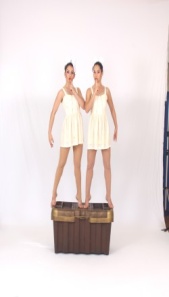 2Danielle Grinberg                 Jordynn LurieBEHIND the CURTAINPLACE BOX Dancers PLACE in BLACKOPEN CURTAINLIGHTS/MUSICAFTER “Giggle”QUICK FADE to BLACK13TapLet's Get TogetherLilac Dress4Amare Hanson               Cailin Duggins               Isabella Delgado                 Victoria ToriboMUSIC/LIGHTS ENTER w/Music, stage LEXIT with TAG, stage L FADE to BLACK (as they EXIT)14AcroFor A Moment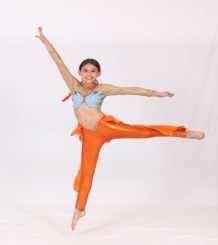 1Allie LazarPLACE in BLACK(upstage Center)MUSIC/LIGHTS FADE to BLACK15AcroAmazing Mazie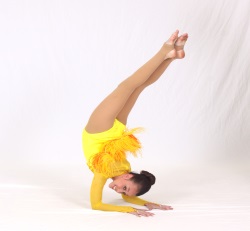 1Kimberly MulliganPLACE in BLACK(upstage Center)MUSIC/LIGHTSFADE to BLACK16BalletStars and StripesRed, White and Blue Dress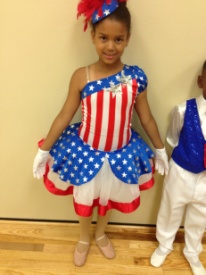 7Aaliyah Wilburn                    Amare Hanson                   Ariel Keen                   Brooke Caires              Jasmine Waldman          Mikaelah Smith                Sofia MartinezMUSIC/LIGHTS ENTER w/Musicstage R & LEXIT, stage RFADE to BLACK17AcroLa BambaRed and Black Dress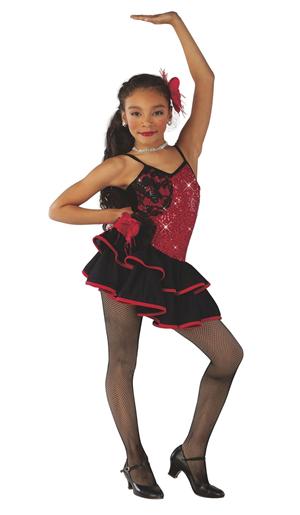 Aaliyah England
Aaliyah Keen
Alyssa Gutierrez
Amelia Hanson
Ashley Kisland
Chassidy McNaughton
Jessica Hudak
Nia Imani Leandre
Tamara FaoorPLACE in BLACKMUSIC/LIGHTSAFTER LAST TRICK(Chassidy – tall student)QUICK BLACKDancers move to NEW formationLIGHTS UPFADE to BLACK18AcroCheetah Sister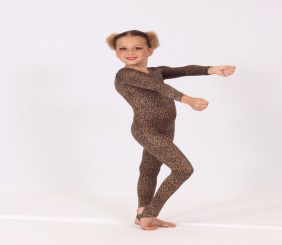 3Abigail Sanchez
Marialaura Espaillat
Mariapaola EspaillatPLACE in BLACKMUSIC/LIGHTSFADE to BLACKOn 2nd  “Cheetah Sister”19JazzI Wanna Dance With SomebodyBlue Dress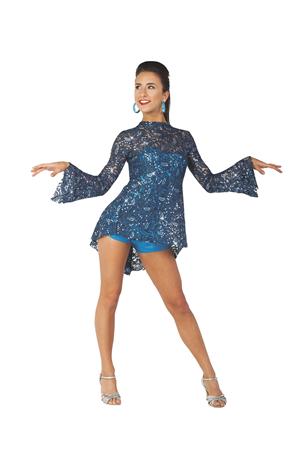 5Ashley Cavallo           Danielle Grinberg               Jordynn Larie                          Lila Pullo                          Nicole FishmanMUSIC/LIGHTS ENTER w/MusicFADE to BLACK**PLACE ACRO MATS**20AcroHi Diddly Dee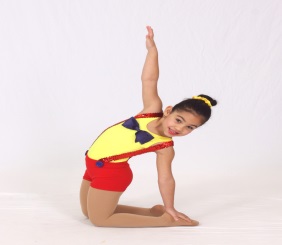 7Aaliyah Wilburn                  Amare Hanson                Amelia Hanson                Arianna Pereira                  Ariel Keen                       Mikyle Millingen              Victoria Toribo**PLACE MATS**ENTER stage LMUSIC/LIGHTSEXIT with MusicMUSIC: Manual FADE?FADE to BLACK**STRIKE MATS**21*BalletPaquita VariationPink & Black lace Tutu1Elyse Teheran22TapJitterbugTeal Dress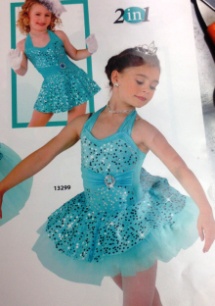 9Aaliyah Keen                   Alyssa Gutierrea                 Amelia Hanson                Ashley Kisland                 Chloe Caires                  Jessica Hudak               Kimberly Mulligan                 Nia Imani Leandre            Tamara FaoorMUSIC/LIGHTS ENTER w/Music, stage LEXIT with Music, stage RFADE to BLACK23AcroStampede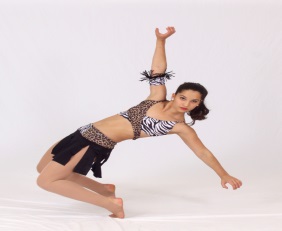 Ashley Cavallo  Danielle Grinberg Jordynn Lurie                 Lila Pullo                Nicole FishmanPLACE in BLACKMUSIC/LIGHTSFADE to BLACKCLOSE CURTAININTERMISSIONINTERMISSIONINTERMISSIONINTERMISSIONINTERMISSIONINTERMISSIONINTERMISSIONINTERMISSION24BalletDragon Dance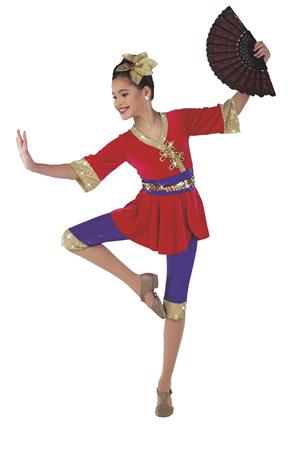 Allie Lazar
Alyssa Gutierrez
Amelia Hanson
Ashley Cavallo
Danielle Grinberg
Jordynn Lurie
Joyce Charles
Kamila Delgado
Kimberly Mulligan
Lila Pullo
Marianna Gutierrez
Nicole Bopp
Nicole Fishman             Paulina CastroPLACE in BLACKBEHIND CURTAINCURTAIN OPENS(remain in BLACK)MUSICTHEN lights up (SLOWLY)FADE to BLACKONCE in STRAIGHT LINE25TapYankee DoodleRed, White and Blue Dress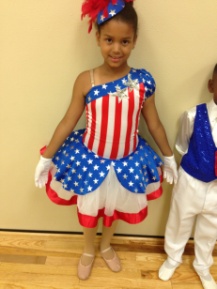 7Aaliyah Wilburn
Amare Hanson
Ariel Keen
Brooke Caires
Jasmine Waldman
Mikaelah Smith
Sofia MartinezMUSIC/LIGHTS ENTER w/Music, stage LEXIT with Music, stage RFADE to BLACK26AcroGirls Just Wanna Have FunPink Unitard and Aqua Shirt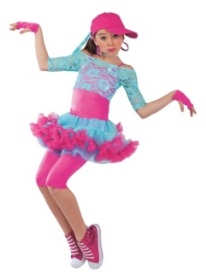 8Aaliyah Keen
Abigail Sanchez
Allie Lazar
Kimberly Mulligan
Marialaura Espaillat
Marianna Gutierrez
Mariapaola Espaillat         Paulina CastroPLACE in BLACKMUSIC/LIGHTSEXIT with music, stage LMUSIC: Manual FADE?FADE to BLACK27*BalletLa Chica Que SaltaRed/black long Spanish Dress1Kimberly Tran28SongThank you for the Music1Arianna PereiraMICROPHONEENTERSPOT?EXITFADE to BLACK29JazzWe're The Kids of America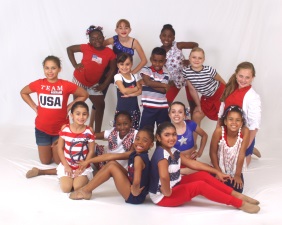 14Aalyiah KeenAaliyah WilburnAlyssa GutierrezAmare HansonAmelia HansonAriel KeenAshley KisslandBrooke CairesChloe CairesJasmine WaldmanJessica HudakKimberly MulliganNia Imani Leandre Tamara FaoorMUSIC/LIGHTS ENTER w/Musicstage R & LEXIT with Music,Stage R & LFADE to BLACK30*BalletInfernalOrange/Green Tunics1Bailee CudmoreElyse TeheranKimberly Tran31Contemporary?2Al’s group32TapNew York, New YorkBlack Pants and White Shirt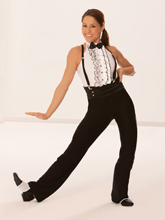 7Allie Lazar
Danielle Grinberg
Jordynn Lurie
Kamila Delgado
Kimberly Mulligan
Marianna Gutierrez
Nicole FishmanPLACE in BLACKMUSIC/LIGHTSFADE to BLACKANNOUNCEMENTS/AWARDSANNOUNCEMENTS/AWARDSANNOUNCEMENTS/AWARDSANNOUNCEMENTS/AWARDSANNOUNCEMENTS/AWARDSANNOUNCEMENTS/AWARDSANNOUNCEMENTS/AWARDSANNOUNCEMENTS/AWARDS33FINALE7Ashley Cavallo
Danielle Grinberg
Jordynn Lurie
Lila Pullo
Nicole Fishman
Allie Lazar
Kimberly Mulligan            Ms. Gina???PLACE in BLACKMUSIC/LIGHTSFADE to BLACK